ANALISIS FAKTOR-FAKTOR YANG MEMPENGARUHI KEMISKINAN ANTAR DAERAH PROVINSI SUMATERA BARAT BERDASARKAN TINGKAT INDEKS PEMBANGUNAN MANUSIA (IPM)SKRIPSI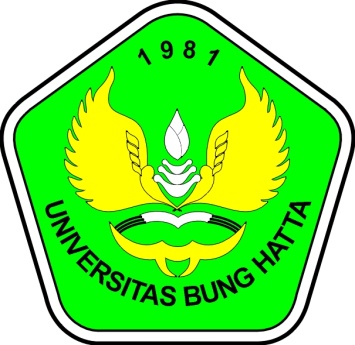 Oleh :ARMEGI SIDIKNIM : 1210011111014 Sebagai Salah Satu Persyaratan Untuk Mencapai Gelar Sarjana EkonomiJurusan Ekonomi PembangunanJURUSANEKONOMI PEMBANGUNANFAKULTAS EKONOMIUNIVERSITAS BUNG HATTAPADANG2017TANDA PERSETUJUAN SKRIPSIDengan ini pembimbing skripsi dan Dekan Fakultas Ekonomi Universitas Bung Hatta menyatakan :Nama		: Armegi SidikNPM		: 1210011111014Jurusan 		: Ekonomi PembangunanFakultas 	: EkonomiJudul Skripsi	: Analisis Faktor-Faktor Yang Mempengaruhi Kemiskinan Antar Daerah Provinsi Sumatera Barat Berdasarkan Tingkat Indeks Pembangunan Manusia (IPM)Telah disetujui skripsinya sesuai dengan prosedur, ketentuan dan kelaziman yang berlaku yang telah diujikan dan dinyatakan lulus dalam ujian komprehensif pada tanggal 11 Januari 2017.PEMBIMBING SKRIPSI  Pembimbing I 						Pembimbing II(Evi Susanti Tasri, SE, M.Si)                       (Nurul Huda, SE, M.Si)DISETUJUI OLEHDEKAN (Yuhelmi, SE, MM)PERNYATAAN KEASLIANSaya yang bertanda tangan di bawah ini, Nama		: Armegi SidikNPM		: 1210011111014Jurusan 		: Ekonomi PembangunanFakultas 	: EkonomiDengan ini menyatakan dengan sebenar-benarnya bahwa skripsi yang berjudul “Analisis Faktor-Faktor Yang Mempengaruhi Kemiskinan Antar Daerah Provinsi Sumatera Barat Berdasarkan Tingkat Indeks Pembangunan Manusia (IPM)” adalah karya ilmiah saya sendiri dan sepanjang pengetahuan saya di dalam naskah skripsi ini tidak terdapat karya ilmiah yang pernah diajukan oleh orang lain untuk memperoleh gelar akademik di suatu perguruan tinggi, dan tidak terdapat karya atau pendapat yang pernah ditulis atau diterbitkan oleh orang lain, kecuali yang secara tertulis dikutip dalam naskah ini dan disebutkan dalam sumber kutipan dan daftar pustaka. Apabila di kemudian hari ternyata di dalam naskah skripsi ini dapat dibuktikan terdapat unsur-unsur jiplakan, saya bersedia menerima sanksi atas perbuatan tersebut dan diproses sesuai dengan peraturan perundang-undangan yang berlaku (UU No. 20 Tahun 2003, pasal 25 ayat 2 dan pasal 70). Padang, 14 Januari 2017 Yang membuat pernyataan, ARMEGI SIDIKNIM : 1210011111014ANALISIS FAKTOR-FAKTOR YANG MEMPENGARUHI KEMISKINAN ANTAR DAERAH PROVINSI SUMATERA BARAT BERDASARKAN TINGKAT INDEKS PEMBANGUNAN MANUSIA (IPM)Oleh :Armegi Sidik, Evi Susanti Tasri1 , Nurul Huda2Jurusan Ekonomi Pembangunan, Ekonomi, Universitas Bung Hattaarmegi.sidik@yahoo.co.id, evi.susanti74@yahoo.com, nurulhuda114@yahoo.com ABSTRACTPoverty is seen as a condition in which a person or group of persons, male or female, unfulfilled basic rights are eligible to take and develop a dignified life. The worldview of poverty is moving from a rights-based approach that recognizes that the poor have rights equal basis with other members of society. The method used was Ordinary Least Square method (OLS), which uses multiple linear regression method to manage the data using SPSS 16. The results of this study indicate that the F test can be concluded that the variables of population, education, and unemployment simultaneously significant effect on the variable number of poor people in (the Mentawai Islands regency, Tanah Datar and Padang City) West Sumatra province, through Test Partial be concluded a variable number of the population, unemployment significantly to poverty and education are not significant to poverty.Keywords: poverty, population, education, and unemploymeANALISIS FAKTOR-FAKTOR YANG MEMPENGARUHI KEMISKINAN ANTAR DAERAH PROVINSI SUMATERA BARAT BERDASARKAN TINGKAT INDEKS PEMBANGUNAN MANUSIA (IPM)Oleh :Armegi Sidik, Evi Susanti Tasri1 , Nurul Huda2armegi.sidik@yahoo.co.id, evi.susanti74@yahoo.com, nurulhuda114@yahoo.comABSTRAKKemiskinan dipandang sebagai kondisi di mana seseorang atau sekelompok orang, laki-laki atau perempuan, tidak terpenuhi hak-hak dasarnya secara layak untuk menempuh dan mengembangkan kehidupan yang bermartabat. Cara pandang kemiskinan ini beranjak dari pendekatan berbasis hak yang mengakui bahwa masyarakat miskin mempunyai hak-hak dasar yang sama dengan anggota masyarakat lainnya. Metode penelitian yang digunakan adalah Metode Ordinary Least Square (OLS), yang menggunakan metode regresi linear berganda untuk mengelola data tersebut dengan menggunakan SPSS 16. Hasil dari penelitian ini menunjukkan bahwa Uji F dapat disimpulkan bahwa variabel jumlah penduduk, pendidikan, dan pengangguran secara simultan berpengaruh signifikan terhadap variabel jumlah penduduk miskin di (Kabupaten Kepulauan Mentawai, Kabupaten Tanah Datar, dan Kota Padang) Provinsi Sumatera Barat, melalui Uji Parsial dapat disimpulkan variabel jumlah penduduk, pengangguran signifikan terhadap kemiskinan dan pendidikan tidak signifikan terhadap kemiskinan.Kata Kunci : kemiskinan, penduduk, pendidikan, dan pengangguranKATA PENGANTARPuji dan syukur peneliti panjatkan kepada Allah SWT atas berkat dan karunia-Nya sehingga peneliti dapat menyelesaikan skripsi yang berjudul “Analisis Faktor-Faktor Yang Mempengaruhi Kemiskinan Antar Daerah Provinsi Sumatera Barat Berdasarkan Tingkat Indeks Pembangunan Manusia (IPM)”. Skripsi ini merupakan tugas akhir untuk mencapai gelar Sarjana Ekonomi (S.E.) pada Jurusan Ilmu Ekonomi Fakultas Ekonomi Universitas Bung Hatta Padang. Segala upaya dan kemampuan yang maksimal telah peneliti berikan dalam penulisan skripsi ini guna sebagai penambahan, pengembangan wawasan dan studi. Namun demikian peneliti menyadari bahwa skripsi ini masih jauh dari sempurna walaupun telah menerima bantuan dari berbagai pihak. Oleh karena itu peneliti mengharapkan kritik dan saran membangun yang akan lebih menyempurnakan skripsi ini. Selama menempuh perkuliahan hingga penyelesaian skripsi ini, peneliti sudah sangat banyak memperoleh motivasi, bantuan serta bimbingan dari berbagai pihak. Dalam kesempatan ini peneliti ingin menyampaikan apresiasi dan ucapan terima kasih yang sebesar-besarnya. Dengan diiringi rasa hormat yang mendalam, peneliti mengucapkan rasa terima kasih yang sebesar-besarnya kepada : Kedua orang tua Arfendi dan Megawati, buat saudara ku Uun Armegta SH, Riski Nando Fitra S.T ,Adek Indah Wulan Dari, dan Fadillah Hasanah atas segala pengorbanan, doa, dan kasih sayang yang tidak pernah putus diberikan kepada peneliti, serta memberikan dorongan, perhatian, kritik dan dukungan baik bersifat moril maupun materil sehingga peneliti dapat memperoleh gelar Sarjana. Ibuk Yuhelmi, SE, MM selaku Dekan Fakultas Ekonomi Universitas Bung Hatta.. Bapak Drs Firdaus Sy, M.P selaku Ketua Jurusan ekonomi pembangunan Universitas Bung Hatta.Bapak Kasman Karimi, SE, M.Si selaku sekretaris jurusan ekonomi pembangunan Universitas Bung Hatta.Ibuk Evi Susanti tarsi, SE, M.Si sebagai Pembimbing I yang dengan sabar telah memberikan arahan, bimbingan, masukan dan motivasi kepada peneliti terutama dalam penyelesaian skripsi ini. Ibuk Nurul Huda, SE, M.Si selaku pembimbing II yang dengan sabar telah memberikan arahan, bimbingan, masukan dan motivasi kepada peneliti terutama dalam penyelesaian skripsi ini. Seluruh Bapak dan Ibu Dosen Fakultas Ekonomi Universitas Bung Hatta yang telah memberikan bekal ilmu pengetahuan yang sangat besar kepada peneliti selama perkuliahan. Seluruh pegawai dan staf Fakultas Ekonomi Universitas Bung Hatta. Bapak dan Ibu di Badan Pusat Statistik Provinsi Sumatera Barat yang telah membantu pelayanan dan penyediaan data dalam penyusunan skripsi ini. Peneliti mengucapakan banyak terima kasih atas bantuannya. Peneliti mengucapkan terima kasih atas bantuannya Sahabat-sahabat seperjuangan dalam menghadapi suka dan duka selama proses perkuliahan : Aries Selfahler, Bendri Akmal, Noberl Ferwira,Lili nurjanah Terima kasih untuk kenangan indah yang telah kita rangkai bersama.Special buat kekasih ku Fitri Riski Handayani, terimakasih atas doanya, keberhasilan ini tidak lepas dari dukungan dan semangat darimu. Terima Kasih kepada semua pihak yang turut membantu dan memeberikan doa dalam proses penyelesaian skripsi ini yang tidak dapat Peneliti sebutkan satu-persatu. Padang, 14 Januari 2017 ARMEGI SIDIKNIM : 1210011111014DAFTAR ISIHALAMAN JUDUL………………………………………………………………	iHALAMAN PENGESAHAN…………………………………………………….	iiPERNYATAAN KEASLIAN……………………………………………………	iiiABSTRACT………………………………………………………………………	ivABSTRAK ……………………………………………………………………….	vKATA PENGANTAR …………………………………………………………...	viDAFTAR ISI …………………………...……………………………………….	viiiDAFTAR GAMBAR …………………………………………………………….	xiiDAFTAR TABEL .................................................................................................	xiiiBAB I PENDAHULUANLatar Belakang …………………..………………………………….	1Perumusan Masalah ………………………………………………...	6Batasan Masalah ................................................................................	6Tujuan Dan Manfaat Penelitian ……………………………………..	7Tujuan Penelitian ………..…………………………………….	7Manfaat  Penelitian ……………………………………..…….	7Hipotesis ……..……………………………………………………..	8Sistematika Penulisan ……………………………………………….	8BAB II LANDASAN TEORILandasan Teori ………………….……………………………....…	10Kemiskinan ………………....…………..…................…….	10Jumlah Penduduk …………..............……………………..	13Hubungan Jumlah Penduduk Dengan Tingkat Kemiskin ................................................................	Pendidikan ………………..…………………….........……	15Hubungan Pendidikan Dengan Tingkat Kemiskinan .............................................................	17Pengangguran …………………………………........…….	19Hubungan Pengangguran Dengan Tingkat Kemiskinan .............................................................	21Penelitian Terdahulu ………………………….....…………….....	22Kerangka Konseptual ………………..………………………….	26BAB III METODOLOGI PENELITIAN	Ruang Lingkup Penelitian ………………………………………	27Definisi Operasional Variabel Penelitian ……………………….	27Jenis dan Sumber Data …………………………………………..	28Metode Pengumpulan Data dan Pengolahan Data ………………	28Metode Pengumpulan Data ………………………………	28Metode Analisis Data ………………………..………….	28Uji Asumsi Klasik  ……………………………..….…...........…..	30Uji Multikolinearitas ………...........……...……………..	30Uji Heteroskedastisitas ……………………….................	30Uji Normalitas  …………………................……..………	31Uji Autokolerasi ……………………….........…..………..	31Uji Statistik ………………………….…........................…………	32Uji Koefisien Determinasi (R2) …………………..…...	32Uji Signifikansi Parameter Individual (Uji t) …..........…	32Uji Signifikansi Simultan (Uji F) …………........…….	33BAB IV HASIL DAN PEMBAHASAN	4.1 Gambaran Umum Wilayah Penelitian ...........................................	344.1.1 Gambaran Umum Wilayah Provinsi Sumatera Barat ..........	344.1.2 Perkembangan Penduduk Jumlah Kabupaten/Kota di           Provinsi Sumatera Barat ........................................................	354.1.3 Perkembangan Jumlah Penduduk Miskin Di          (Kabupaten Kepulauan Mentawai, Kabupaten          Tanah Datar, dan Kota Padang) Provinsi Sumatera Barat. .....	37Perkembangan Jumlah Pengangguran Di (Kabupaten Kepulauan Mentawai, Kabupaten Tanah Datar, dan Kota Padang) Provinsi Sumatera Barat.................................	39Perkembangan Jumlah Tamatan SMA/Sederajat Di (Kabupaten Kepulauan Mentawai, Kabupaten Tanah Datar, dan Kota Padang) Provinsi Sumatera Barat.	424.2 Analisis Data ..................................................................................	444.2.1 Analisis Regresi Linear Berganda .......................................	44 4.2.2 Uji Asumsi Klasik ................................................................	464.2.2.1 Uji Normalitas ..........................................................	464.2.2.2 Uji Multikolinearitas ................................................	464.2.2.3 Uji Heteroskedastisitas ............................................	474.2.2.4 Uji Autokorelasi ......................................................	484.2.3Uji Statistik ...........................................................................	49 4.2.3.1 Uji Koefisien Determinasi (R2) ................................	494.2.3.2 Uji F Atau Uji Simultan .............................................	504.2.3.3 Uji Parsial (T-test) .....................................................	51BAB V KESIMPULAN DAN SARAN5.1 Kesimpulan ....................................................................................	545.2 Saran ..............................................................................................	55DAFTAR PUSTAKA …………………………………………..…………...….	57LAMPIRAN .........................................................................................................	58DAFTAR GAMBAR2.1 Kerangka Konseptual ………………………………………………….……	264.1 Uji Heteroskedastisitas ...................................................................................	48DAFTAR TABEL2.1 Penelitian Terdahulu ……………………….……………….....................…	224.1 Jumlah Penduduk Menurut Kabupaten/Kota, Jenis Kelamin Dan        Rasio Jenis Kelamin Provinsi Sumatera Barat Tahun 2015...........................	36Jumlah Penduduk Miskin di (Kabupaten Kepulauan Mentawai, Kabupaten Tanah Datar, dan Kota Padang) Provinsi Sumatera Barat Tahun 2004-2015 ...........................................................................................	38Jumlah Pengangguran di (Kabupaten Kepulauan Mentawai, Kabupaten Tanah Datar, dan Kota Padang) Provinsi Sumatera BaratTahun 2004-2015 .........................................................................................	40Jumlah Tamatan SMA/Serajat di (Kabupaten Kepulauan Mentawai, Kabupaten Tanah Datar, dan Kota Padang) Provinsi Sumatera Barat Tahun 2004-2015 ..........................................................................................	43Uji Normalitas Dengan Mengggunakan Kolmogorov Smirnov (K-S) ...........	46Uji Multikolinearitas .....................................................................................	46Uji Autokorelasi (D-W) .................................................................................	48Hasil Uji Durbin Watson ...............................................................................	49Uji Koefisien Determinasi (R2).......................................................................	49Uji  F Atau Uji Simultan ............................................................................	51Uji T ............................................................................................................	51	